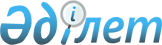 О внесении изменений и дополнений в приказ Председателя Агентства Республики Казахстан по регулированию естественных монополий, защите конкуренции и поддержке малого бизнеса от 25 апреля 2001 года N 86-ОД "Об утверждении Правил формирования и ведения Государственного реестра субъектов рынка, занимающих доминирующее (монопольное) положение на определенном товарном рынке"
					
			Утративший силу
			
			
		
					Приказ Председателя Агентства Республики Казахстан по регулированию естественных монополий, защите конкуренции и поддержке малого бизнеса от 13 июня 2002 года N 122-ОД. Зарегистрирован в Министерстве юстиции Республики Казахстан 26 июля 2002 г. за N 1930.  Утратил силу приказом Председателя Комитета по защите конкуренции Министерства индустрии и торговли Республики Казахстан от 22 сентября 2006 года N 230-ОД



 


Извлечение из






приказа Председателя Комитета по защите конкуренции 






Министерства индустрии и торговли Республики Казахстан






от 22 сентября 2006 года N 230-ОД





      В соответствии с пунктом 1 статьи 27 Закона Республики Казахстан "О нормативных правовых актах" ПРИКАЗЫВАЮ:






      1. Признать утратившими силу некоторые приказы согласно приложению.






      2. Настоящий приказ вступает в силу со дня его подписания.





      Председатель





      ...





      3. Приказ Председателя Агентства Республики Казахстан по регулированию естественных монополий, защите конкуренции и поддержке малого бизнеса от 13 июня 2002 года N 122-ОД "О внесении изменений и дополнений в приказ Председателя Агентства Республики Казахстан по регулированию естественных монополий, защите конкуренции и поддержке малого бизнеса от 25 апреля 2001 года N 86-ОД "Об утверждении Правил формирования и ведения Государственного реестра субъектов рынка, занимающих доминирующее (монопольное) положение на определенном товарном рынке" (зарегистрированный в Реестре государственной регистрации нормативных правовых актов за N 1930, опубликован в Бюллетене нормативных правовых актов центральных исполнительных и иных государственных органов Республики Казахстан, 2002 г., N 37, ст. 696);





      ...






______________________________________________________________________




      В соответствии с подпунктом 6) статьи 7 и пунктом 2 статьи 16 
 Закона 
 Республики Казахстан  "О конкуренции и ограничении монополистической деятельности", приказываю: 




      1. Внести в 
 приказ 
 Председателя Агентства Республики Казахстан по регулированию естественных монополий, защите конкуренции и поддержке малого бизнеса от 25 апреля 2001 года N 86-ОД  "Об утверждении Правил формирования и ведения Государственного реестра субъектов рынка, занимающих доминирующее (монопольное) положение на определенном товарном рынке" следующие изменения и дополнения: 



      в Правила формирования и ведения Государственного реестра субъектов рынка, занимающих доминирующее (монопольное) положение на определенном товарном рынке, утвержденные указанным Приказом: 



      по всему тексту после слов "доминирующее" или "доминирующим" дополнить соответственно словом "(монопольное)" или "(монопольным)"; 



      в пункте 1: 



      слова "Законом Республики Казахстан "О государственном предприятии" заменить словами "
 Указом 
 Президента Республики Казахстан, имеющим силу Закона,  "О государственном предприятии";



      слова "(далее - антимонопольный орган)" заменить словами "(далее - центральный антимонопольный орган)"; 



      в пункте 4: 



      абзац четвертый дополнить предложением следующего содержания: 



      "Каждый вид определенных или взаимозаменяемых товаров (работ, услуг) имеет собственный рынок, границы которого очерчивают географический район их обращения, ими могут быть административные границы области и границы иных населенных пунктов."; 



      в пункте 5: 



      слово "(территориальными)" исключить; 



      абзацы третий, четвертый и пятый исключить; 



      в пункте 6 слова "социально-значимых видов" исключить; 



      дополнить пунктом 9-1 следующего содержания: 



      "9-1. Подлежат включению в Реестр: государственные предприятия, монопольно осуществляющие услуги в соответствии с законодательством Республики Казахстан и/или занимающие доминирующее (монопольное) положение на рынке определенного вида услуг, в силу отсутствия конкуренции на нем."; 



      в пунктах 10, 11, 19 и 21 слова "хозяйствующих субъектов", "хозяйствующего субъекта", "хозяйствующих субъектов", "хозяйствующие субъекты" заменить соответственно словами "субъектов рынка", "субъекта рынка", "субъектов рынка", "субъекты рынка"; 



      пункт 12 изложить в следующей редакции: 



      "12. Доля доминирования субъекта рынка определяется как соотношение объема поставки или реализации субъектом определенного вида: 



      товара на товарный рынок, определенный его географическими границами, за минусом объема его вывоза за пределы границ товарного рынка к общему объему рынка определенных видов товара; 



      услуг (работ) на товарный рынок, определенный его географическими границами, к общему объему рынка определенных видов услуг (работ). 



      Общий объем рынка определенного вида товара определяется как сумма поставки или реализации определенных или взаимозаменяемых товаров субъектами данного рынка с учетом объемов ввоза и вывоза определенных или взаимозаменяемых товаров. 



      Общий объем рынка определенного вида услуг (работ) определяется как сумма поставки или реализации определенных или взаимозаменяемых услуг (работ) всеми субъектами рассматриваемого рынка.";



      в пункте 13:



      подпункт 5) исключить;



      дополнить абзацем следующего содержания: 



      "При формировании Реестра антимонопольный орган имеет право учитывать рекомендации Экспертного совета при соответствующем антимонопольном органе."; 



      в пункте 14: 



      слово "(территориального)" исключить; 



      второе предложение исключить; 



      абзац первый пункта 15 изложить в следующей редакции: 



      "Изменения в Реестр могут вноситься в течение года приказом руководителя антимонопольного органа на основании заключения соответствующего подразделения антимонопольного органа. В случаях, предусмотренных подпунктами 2), 3) и 5) настоящего пункта, изменения могут быть внесены по итогам последнего квартала текущего года:"; 



      в пункте 16 после слова "включении" дополнить словом "(исключении)"; 



      пункт 17 изложить в следующей редакции: 



      "17. Субъекты рынка, включенные в Реестр, вправе обратиться в антимонопольный орган с заявлением о своем несогласии в 10-дневный срок со дня получения уведомления о включении их в Реестр. Заявление должно содержать обосновывающие материалы для исключения их из Реестра (собственные объемы поставки (реализации), экспорта, информация о конкурирующих структурах, их объемах поставки (реализации) и другие). В 10-дневный срок антимонопольный орган принимает решение об исключении или сохранении обратившегося субъекта рынка в Реестре. 



      При несогласии с решением территориального органа субъекты рынка вправе в течение 10 дней после получения решения территориального органа обжаловать его в центральном антимонопольном органе."; 



      в подпункте 5) пункта 19 после слова "осуществляет" дополнить словом "ежемесячный"; 



      в пункте 20 слово "(территориальным)" исключить; 



      пункт 21: 



      в абзаце втором слова "до 1 июля", "до 1 марта" заменить соответственно словами "до 1 августа", "до 1 мая"; 



      в абзаце третьем после слова "предприятия" дополнить словом "ежемесячно."; 



      в пункте 22: 



      слова "в 2-х недельный срок" заменить словами "за 30 дней"; 



      в пункте 23 слова "согласно статьям 21, 22, 23, 24 
 Закона 
 Республики Казахстан  "О конкуренции и ограничении монополистической деятельности" исключить; 



      в приложении N 2 к Правилам формирования и ведения Государственного реестра субъектов рынка, занимающих доминирующее (монопольное) положение на определенном товарном рынке, утвержденные указанным Приказом: 



      после слов "включении", "включается" дополнить соответственно словами "исключении", "исключается"; 



      слова "хозяйствующие субъекты" заменить словами "субъекты рынка"; 



      слова "до 1 июля", "до 1 марта" заменить соответственно словами "до 1 августа", "до 1 мая"; 



      абзац четвертый перед словом "информацию" дополнить словом "ежемесячно"; 



      слова "в 2-х недельный" заменить словами "в 30-дневный"; 



      после слов "повышении", "повышения" дополнить соответственно словами "(снижении)", "(снижения)". 




      2. Департаменту развития конкуренции (Жумабаевой Н.Х.) обеспечить государственную регистрацию настоящего приказа в Министерстве юстиции Республики Казахстан.




      3. Пресс-секретарю Агентства (Издибаев Т.С.) обеспечить публикацию настоящего приказа в официальных средствах массовой информации Республики Казахстан. 




      4. Департаменту административной работы (Досан Б.Б.) довести настоящий приказ до сведения Департаментов Агентства по областям, городам Астана и Алматы. 




      5. Контроль за исполнением настоящего приказа возложить на заместителя председателя Агентства Ойнарова А.Р.


      

Председатель


					© 2012. РГП на ПХВ «Институт законодательства и правовой информации Республики Казахстан» Министерства юстиции Республики Казахстан
				